Designing underpants support symbols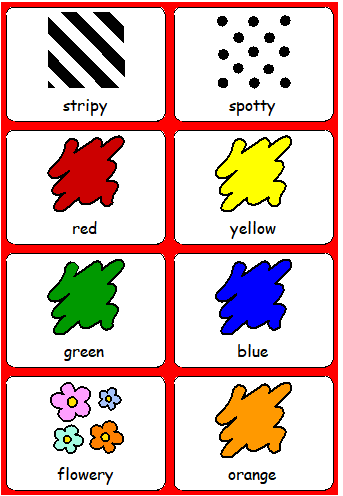 